				8 marzo 2016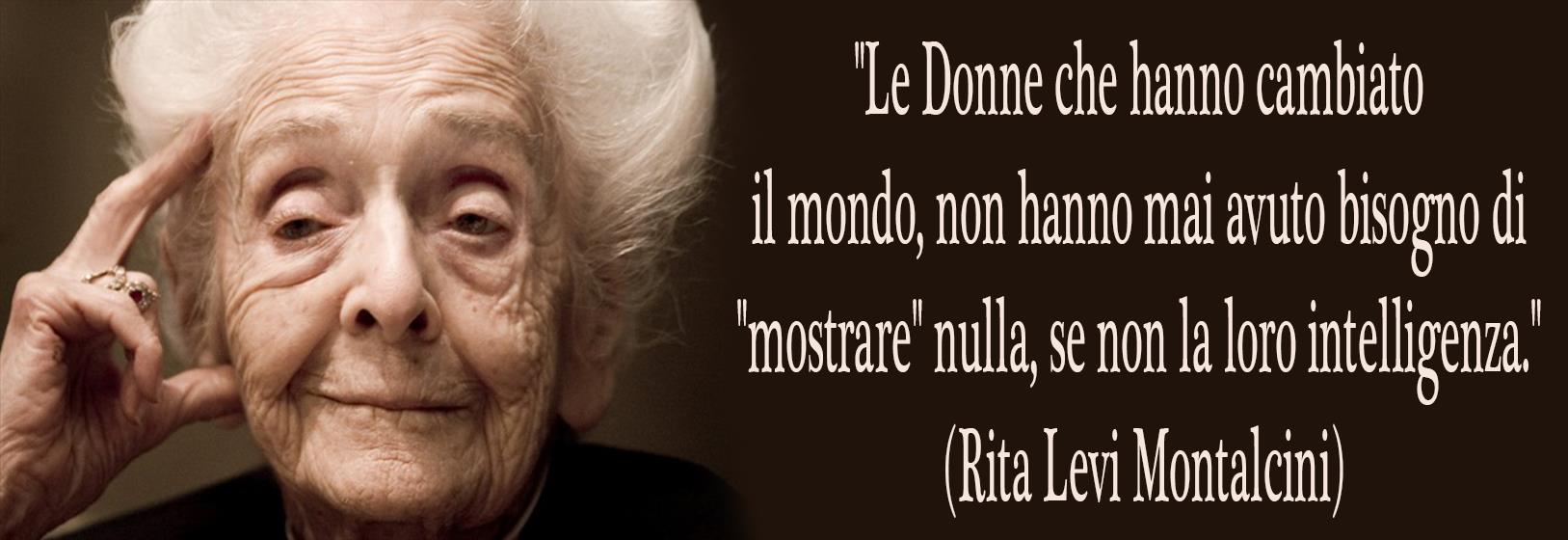 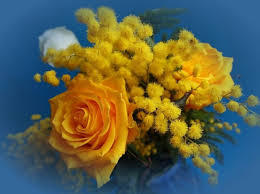 A tutte le donne dell’Istituto Comprensivo “G. Gabrieli”Con l’augurio che tutte le donne piccole e grandi possano contribuire con la loro intelligenza e sensibilità a costruire un futuro migliore !!!        La dirigente scolastica            Monica Cuzzolin